FICHE 4 : 1799-1815, le consulat et l’Empire de 4min50 à la fin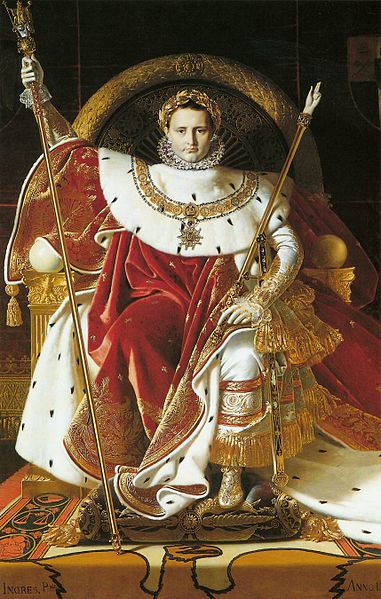 Que se passe-t-il le 9 novembre 1799Qui en est à l’origine ? (Présentez le rapidement ?Quel titre prend-il immédiatement ?Que se passe-t-il le 2 décembre 1804 ?Quels pouvoirs possède-t-il ?Listez les créations que l’on doit à cette période :L’Empire est-ce une rupture avec l’Ancien Régime ?